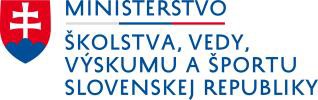 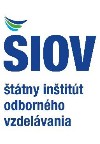 ADRESÁR CELOŠTÁTNEJ ODBORNEJ KOMISIE MLADÝ EKOFARMÁRKRAJMENO A PRIEZVISKOZAMESTNÁVATEĽKONTAKTIng. Vlasta PúchovskáŠtátny inštitút odborného vzdelávania Bellova 54/a837 63 BratislavaMobil: 0911 469 690vlasta.puchovska@siov.skNRprof. Ing. Vladimír Tančin, DrSc.predsedaNárodné poľnohospodárske a potravinárske centrum VÚŽV Nitra Hlohovecká 2, 951 41 LužiankyFakulta agrobiológie a potravinových zdrojov SPU v NitreTr. A. Hlinku 2, 949 76 Nitra037/6546 153, 0903 546 401vladimir.tancin@nppc.sk   www.vuzv.skBA, TNPaedDr. Michal Uhrinčať, PhD.podpredsedaNárodné poľnohospodárske a potravinárske centrum VÚŽV Nitra Hlohovecká 2951 41 Lužianky037/6546 162, 0904 527 452michal.uhrincat@nppc.skwww.vuzv.skMgr. Dagmar Lojková  TajomníčkaSOŠ agrotechnická, Tovarnícka 1632, 955 01 Topoľčany 038/5372813dadalojkova@gmail.comsekretariat@soskezmarok.skTTdoc. Ing. Margita Čanigová, CSc.Slovenská poľnohospodárska univerzita FBP-KH SŽP Tr. A. Hlinku 2949 76 Nitra037/64 143 10, 0902 880 482canigovamargita@gmail,comwww.uniag.skBBIng. Martina Vršková, PhD.Národné poľnohospodárske a potravinárske centrum VÚŽV Nitra Hlohovecká 2951 41 Lužianky037/6546 264, 0902 271 218martina.vrskova@nppc.skwww.vuzv.skZAIng. Eleonóra BoocováStredná odborná škola poľnohospodárstva a služieb na vidieku Predmestská 82010 01 Žilina 1041/723 23 65, 0911 283 142e.boocova@gmail.comwww.spospredza.edu.skKE, POIng. Martina LachováSOŠ Agropotravinárska a technickáKušnierska brána 349/2060 01 Kežmarok0903 634 661lachova.m@gmail.com